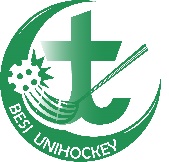 Quartalsprogramm – JosephQuartalsprogramm – JosephErstellt von: Quartalsprogramm – JosephQuartalsprogramm – JosephPlanungszeitraum:Anzahl / Alter TNTotal: ……	davon Girls: ……		Boys: ……Total: ……	davon Girls: ……		Boys: ……Total: ……	davon Girls: ……		Boys: ……Zusammensetzung des Teams (Gemeindebezug, soziale Schichten etc.)Ziel für die TNZiel für die TNDie TN kennen Josephs Geschichte. Sie wissen, dass Gott seine Versprechen hält und dass er sich um uns Menschen kümmert.Die TN kennen Josephs Geschichte. Sie wissen, dass Gott seine Versprechen hält und dass er sich um uns Menschen kümmert.Die TN kennen Josephs Geschichte. Sie wissen, dass Gott seine Versprechen hält und dass er sich um uns Menschen kümmert.Die TN kennen Josephs Geschichte. Sie wissen, dass Gott seine Versprechen hält und dass er sich um uns Menschen kümmert.Die TN kennen Josephs Geschichte. Sie wissen, dass Gott seine Versprechen hält und dass er sich um uns Menschen kümmert.Die TN kennen Josephs Geschichte. Sie wissen, dass Gott seine Versprechen hält und dass er sich um uns Menschen kümmert.Die TN kennen Josephs Geschichte. Sie wissen, dass Gott seine Versprechen hält und dass er sich um uns Menschen kümmert.Geistliches Konzept (GK)Geistliches Konzept (GK)Geistliches Konzept (GK)Geistliches Konzept (GK)Geistliches Konzept (GK)Trainingsinhalt (Bezug zum Unihockey)Trainingsinhalt (Bezug zum Unihockey)Trainingsinhalt (Bezug zum Unihockey)BesonderesDatumBibelstelleThema/Inhalt/evtl. HauptaussageThema/Inhalt/evtl. HauptaussageWerAktivitätAktivitätWerAbw Trainer, Infos1. Mo 29,31 -30,241. Mo 35,16-18 1. Mo 35,23-26   PatchworkfamilieGott kennt dich und deine FamiliePatchworkfamilieGott kennt dich und deine FamilieStafette mit Familienrätsel rund um die Familie von JosephStafette mit Familienrätsel rund um die Familie von Joseph1. Mo 37,2-11Eifersüchtige BrüderGott liebt jeden von euch gleich fest. Liebe kann ich mir bei Gott nicht verdienen, Schuld zerstört Gemeinschaft (Bevorzugung, Verpetzen, Neid)Eifersüchtige BrüderGott liebt jeden von euch gleich fest. Liebe kann ich mir bei Gott nicht verdienen, Schuld zerstört Gemeinschaft (Bevorzugung, Verpetzen, Neid)Brennball (Matten-Brennball) = Segen und Fluch der Bevorzugung Joseph‘sBrennball (Matten-Brennball) = Segen und Fluch der Bevorzugung Joseph‘s1. Mo 37,12-36VerkauftSetz dich für Schwache ein (vgl. Jes. 1,17)VerkauftSetz dich für Schwache ein (vgl. Jes. 1,17)König-Völk (Tierreich-Völk) = für einander einstehen und einander schützen, statt verraten.König-Völk (Tierreich-Völk) = für einander einstehen und einander schützen, statt verraten.1. Mo 39Portiphars Frau (Prüfung)Wenn Gott mit uns ist, merken das die Leute um uns herum (vgl. 1. Mo 39,2)Wer Gott liebt, will nichts Böses tun.Portiphars Frau (Prüfung)Wenn Gott mit uns ist, merken das die Leute um uns herum (vgl. 1. Mo 39,2)Wer Gott liebt, will nichts Böses tun.Verschiedene „Fangis“ (z.B. Katz und Maus) = vor der Sünde fliehenVerschiedene „Fangis“ (z.B. Katz und Maus) = vor der Sünde fliehenGeistliches Konzept (GK)Geistliches Konzept (GK)Geistliches Konzept (GK)Geistliches Konzept (GK)Trainingsinhalt (Bezug zum Unihockey)Trainingsinhalt (Bezug zum Unihockey)BesonderesDatumBibelstelleThema/Inhalt/evtl. HauptaussageWerAktivitätWerAbw. Leiter, Infos 1. Mo 41,1-46Pharaos Träume (Gottes Warnung)Gott redet zu uns MenschenKampf der Kühe und Ähren (Dreitoreball)1. Mo 42Erste Begegnung (Erfüllung)Was Gott verspricht, setzt er um.Erster Traum geht in Erfüllung (4-Feld-Schnappball) = Kampf zwischen Vergeben und Vergelten von Joseph1. Mo 43-45Zweite Begegnung (Vergebung)Lass dich nicht vom Bösen besiegen, sondern besiege Böses mit Gutem (vgl. Rö 12,21)Feld frei halten = Bälle gleich Böses, das aus dem Leben 1. Mo 50,20RückblickGott kann aus allem etwas Gutes machen!Semester-Abschlussturnier (à la Misch-Masch-Masters)